Занятие 51. Выполни упражнения:Парус; Маляр, Вкусное варенье, Индюк, Автомат, Пулемет, Лошадка, Гармошка; Грибок.2. Проговаривай слоги, четко произнося звук лСла-сла-слаСло-сло-слоСлу-слу-слу3. Ответь на вопросы, четко произнося звук л. Подбери к слову слон слова одной семейки.Как называется 1 детеныш слона?_________________________________Как называются детеныши слона, если их несколько?_________________Как называют маму слонят?______________________________________Как можно ласково назвать слона?_________________________________4. Раскрась 7 слонов и сосчитай их следующим образом: один слон, два слона и т.д.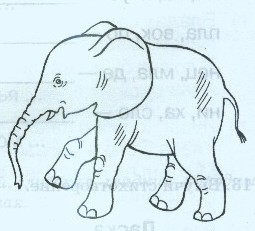 5. Назови картинки, раскрась. Подбери к каждой картинке слово: сладкая, слабый, кислое, злые, теплое, веселый.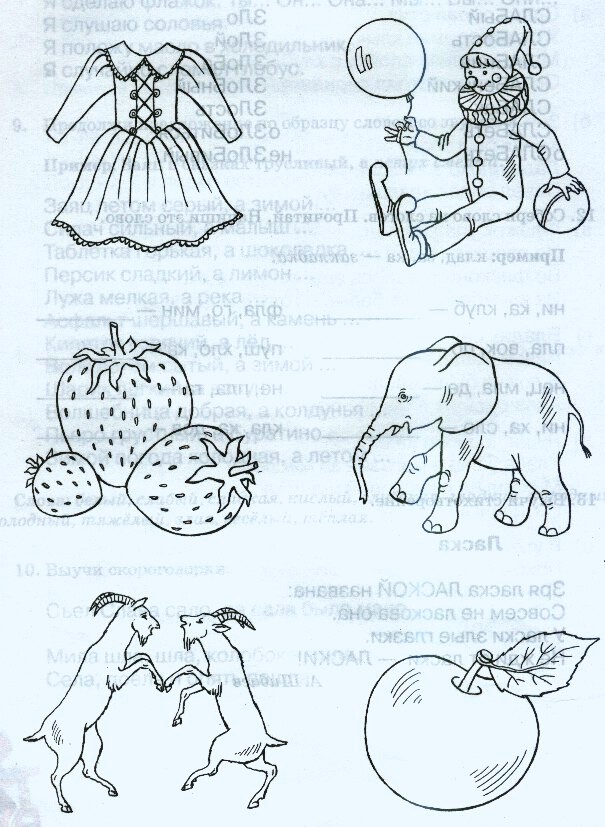 